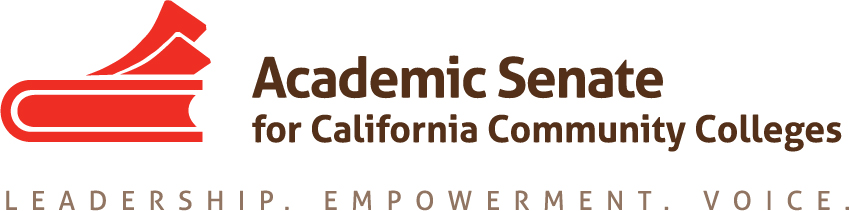 ASCCC Diversity, Equity and Action Committee (EDAC)Thursday January 31, 20191:00 P.M. – 3:00 P.M.Location: ZOOM/CC Confer
1:00 P.M. – 1:15 P.M.
Order of the AgendaRoll Call/Membership ReviewEDAC Membership List - (2018 - 2019)Silvester Henderson, Chair - Los Medanos College - Area B Present
Michelle Bean, 2nd Chair* (Recently Appointed) - Area C PresentRobin Allyn - Mira Costa College - Area D Present
Leigh Anne Shaw - Skyline College - Area B Present
Sandy Somo – Glendale College – Area C Present
Khalid White - San Jose College - Area B Present
Carlos Lopez - Folsom Lake College - Area A Absent
Nathaniel Donahue - Santa Monica College - Area C PresentReview of the Minutes from 1/16/2019ASCCC Announcements:
           A: ASCCC Open Leadership Positions – Spring 2019 Plenary (Announce). Out of the 14 positions, there are 10 that are open, and Silvester encourages everyone to consider running. 
           B: Area B Meeting – March 22, 2019/(Monterey Peninsula College) 10 AM – 3PM 
           C: Spring 2019 Plenary – April 11-13, 2019 (Westin San Francisco Airport/Hotel) 
                     EDAC Four Priorities (creating from ASCCC priorities):Faculty Diversity & Hiring (I)Student Equity, Student Services & Support (II)Research & Academic Guides for Equitable Student Success (III)Pathways to College Teaching – A2MEND/Continued Business (IV)(1:15 P.M. – 1:35 P.M.)5. EDAC Priorities:
 Area I – (10 Minutes)“Faculty Diversity Hiring & System Partnerships” 
Update Status Report:I “IEPI Building Diversity Hiring Summit”Date: 2/8/2019 – 2/9/2019
Location/Time: Gateway Los Angeles Hotel
6101 W. Century Boulevard
Los Angeles, CA 90045
EDAC Outcomes: Breakout Suggestions from EDAC/FDC to the ASCCC President (See Approved Breakouts – List Attachments)The agenda for the Summit was reviewed. IIASCCC Hiring Regionals (Three) – (10 Minutes)

February 21, 2019 – Bakersfield College (Area A)
February 25, 2018 – Yuba College (Area A)
February 28, 2018 – Norco College (Area D)
EDAC Outcomes: Review Attached Regional Programs – (Three Colleges)Michelle Bean (recently appointed) will be available to attend the Regionals at Bakersfield and Norco. The itineraries for all three Regionals were confirmed. (1:35 P.M. – 2:05 P.M.)Area II – 30 Minutes 
“Student Equity, Student Services & Support”Update Status Report:I                                                           “LGBTQIA”– Expanded Support 
                           Nate* – Rostrum Article – Pride Month – Discussion /Update
                  A: Article  – ASCCC Rostrum Submission – (Second/Final Draft – Attached)*Nate shared a revised draft of the Rostrum article, with changes outlined in green. Nate also chose a title, and the committee provided overall feedback. The draft was then approved. “DACA Expanded Support” 
                            Leigh Ann/Carlos - Rostrum Articles - Plenary Breakouts (Sp19) – Discussion/Update
A: Article  – ASCCC Rostrum Submission – (First/ Draft – Due – February Meeting – TBD)
Leigh Anne presented an updated draft of this Rostrum article, and the committee reviewed it. Leigh Anne and Carlos will continue to work on the article, and will send out another draft soon. “Student Safety & Support/Sexual Assault”
Silvester – Chancellors Office –– Discussion/Update 
A: Possible “Breakout” topic for the Spring ASCCC Plenary (TBD)
B: Title & Description Due: (TBD) – No Report – Discuss.Michelle Bean will be available to attend the Regionals at Bakersfield and Norco. The itineraries for all three Regionals were confirmed. “Inmate Education”
Silvester – Discussion/Update 
A: Possible “Breakout” topic for the Spring ASCCC Plenary (TBD)
B: Spring Plenary Breakout – “Prison Education Programs & Performing Arts”C: Title & Description Due – Attached Spring Plenary – 2019
 Urban Music Prospective Breakout - SubmittedThe description for this breakout was reviewed. (2:05 pm – 2:25 pm)Area III – (20 Minutes – Review Goals)
“Research & Academic Guides for Equitable Student Success” (III)
Update Status Report: I A: Student Equity Plan Outline (Designations) & Original Attached
Review ASCCC Suggestions - Assigned Persons/Areas – Writing/EditingSubmitted Paper 1-23-2019 UC Davis Center - Writing/Editing Workshop – “Student Equity Paper” 
 See Attached Email/Paper – 1-23-2019Potential timelines for future additions and revisions to the first draft were discussed. The Committee agreed that much of this timeline is dependent on the release of the new Student Equity and Achievement template. (2:25 P.M – 2:45 P.M)Area IV (20 Minutes)
Pathways to College Teaching – A2MEND (IV)Update Status Report:IA2MEND – Partnership Presentation (March 2019)

A: (Silvester - EDAC Chair has been asked to submit proposed “Breakouts” to  A2MEND Leaders, by 1-31-2019 – See Email/Attachments
A: Submitted on 1-21-2019Three Breakouts:Increasing Participation and Engagement of Men of Color in STEMThe Engagement of Equity for African American MalesUrban Music & Performing Arts – A Equitable Pathway into Higher Education 
for Males of Color
B: Faculty Outreach/Co- Presenter Suggestions – Dr. George Sellu, Santa Rosa Junior College
See Attached Email sent to Dr. John Stanskas & Krystinne Mica – ASCCC Executive DirectorThe descriptions for each of the three breakouts were reviewed. Reservations for technology needs were also discussed. IINew/Continued Business (5 Minutes)
Update Status Report
A: Education Code 87408 (See Attachments)
B: Possible Resolution – Spring Plenary (Leigh Ann/Richard Weinroth) – Update: “Revised Proposed Resolution” – Leigh AnneLeigh Anne discussed this issue with a health care professional, and expressed the need to potentially remove the second and third “Resolved” statements from the initial drafts for this Resolution. It was agreed that our role is to invite dialogue about the new regulations, rather than to outline official processes. It was moved and seconded to conditionally approve the Resolution with forthcoming amendments, based upon further consultation. (2:45 P.M. – 3:00 P.M.)
6. Future Meeting Dates/Select Remaining Meeting Dates A: Schedule Future Meetings (Two – Three Only)
B: Upcoming Meetings (Feb – May 2019Tuesday, March 26th from 8am-10am 
Thursday, May 16th from 3pm-5pm7. Closing Comments EDAC Committee – Lets Stay Together & Love      Each!